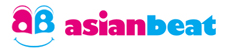 asianbeat ‘내가 좋아하는 후쿠오카’ 포토 콘테스트 응모 용지아래 사항에 기입 후, E-mail로 응모용지와 사진 데이터를 첨부하여　fukuoka_photo@asianbeat.com 으로 보내 주세요.*작품 정보　※JPG형식 최대 사이즈 ： 2MB까지 500만 화소 이상, 1200×900 픽셀 정도로 사이즈를 편집해 주세요.*응모자 정보＊문의는E-mail로 부탁드립니다. 감사합니다.1. 작품제목2. 촬영장소3. 촬영대상4. 촬영일시(시기)5. 사진에 관한 에피소드6. 자유 기재란1. 성명2. 닉네임 (웹사이트에 게재됩니다)3. 연령4. 성별5. 주소6. 전화 번호7. 이메일 주소8. 개인홈페이지